<九羊集团智慧园区一期项目>九羊集团智慧园区一期项目快易行APP操作手册版本<0.0.2>目  录1.	安装	31.1.	软件安装	31.1.1.	安卓版	31.1.2.	iOS版	32.	注册	33.	进出厂登记	63.1.	业务描述	63.2.	操作流程	64.	临时司机登记	74.1.	业务描述	74.2.	操作流程	75.	人脸照片登记	86.	修改密码	97.	版本更新	98.	注销	109.	退出登录	10安装软件安装安卓版扫描下载二维码iOS版在苹果商店搜索“快易行APP”，点击下载，进行APP的软件安装。注册进入APP，点击左上角【登录】进入登录界面，点击【注册账号】，跳转注册界面填写信息并点击【立即注册】，完成注册。注册用户仅限员工和访客，其他人员无法注册。注册时填写的姓名和手机号必须是在云之家登记的手机号（正式工）或公司人事登记时的手机号（外协工）。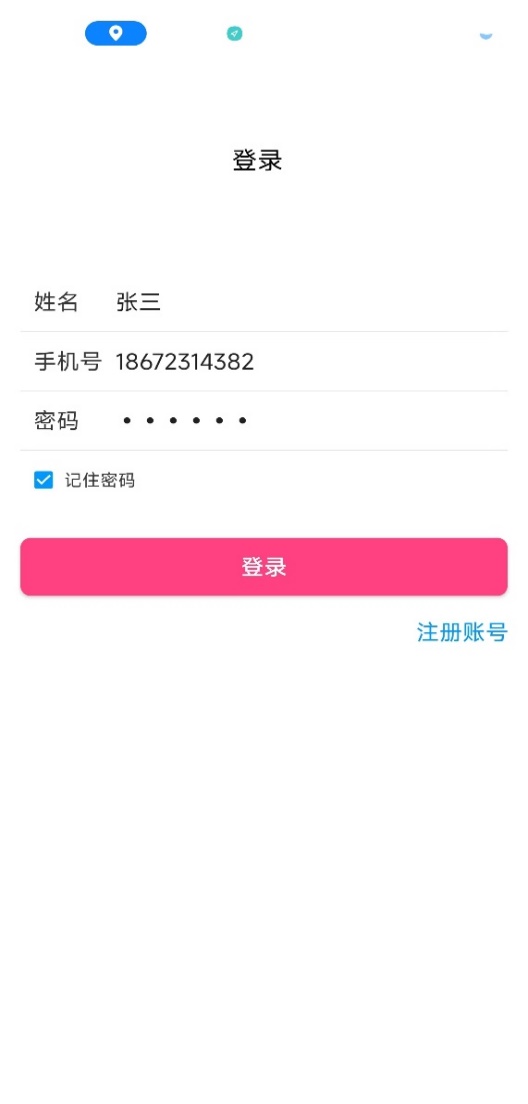 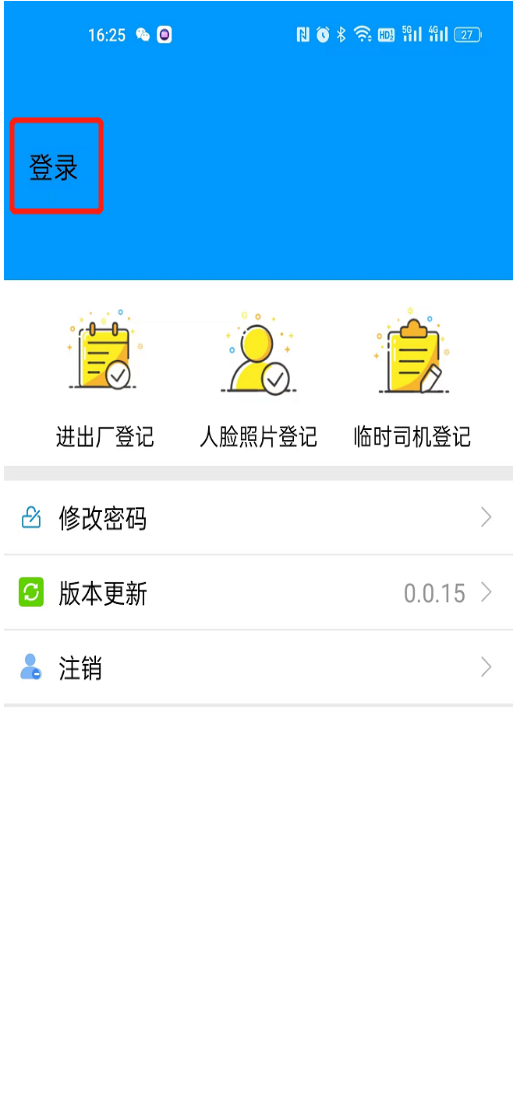 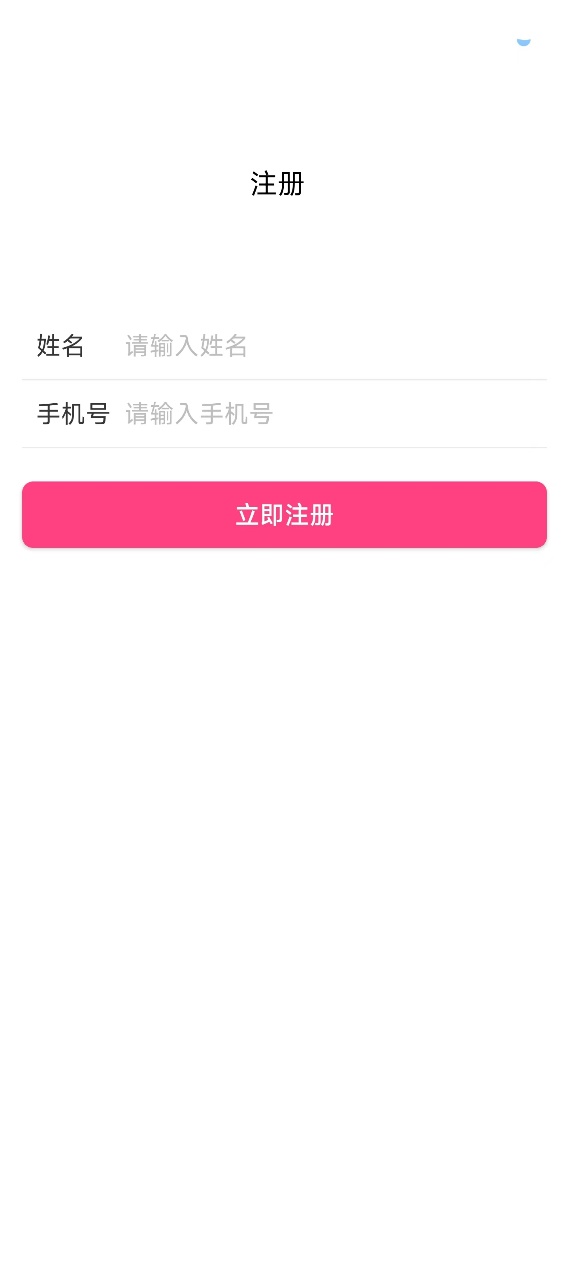 2、注册完成，即可进入登录界面，输入姓名、手机号、密码（初始密码为身份证后六位），点击【登录】，进入APP主界面。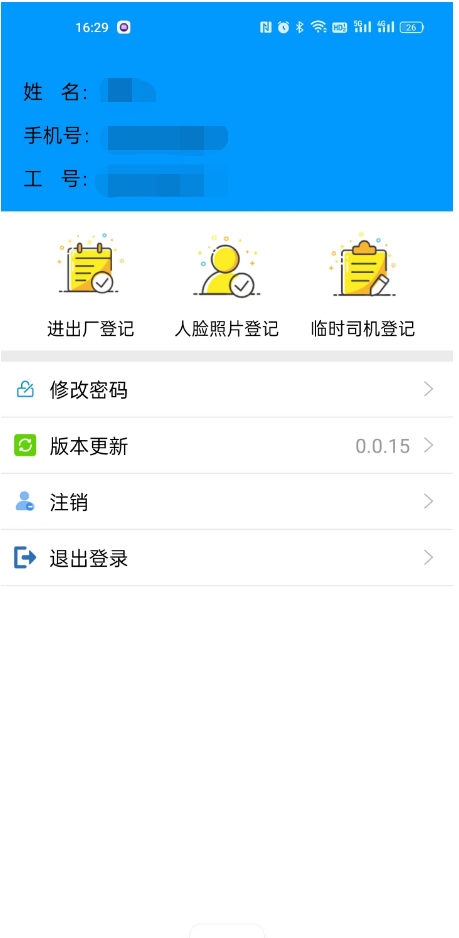 进出厂登记业务描述对搭乘私家车或乘班车出入厂的人员，进行登记。在办公楼（红楼、白楼）上班，不需要经过闸机的员工无需登记。操作流程进入主界面后，即可进出厂登记功能。进出厂登记。点击【进厂】或【出厂】，并填写所乘车辆的车牌信息，点击【确定】后完成登记。在厂区域内可进行进厂登记，在厂区外可进行出厂登记。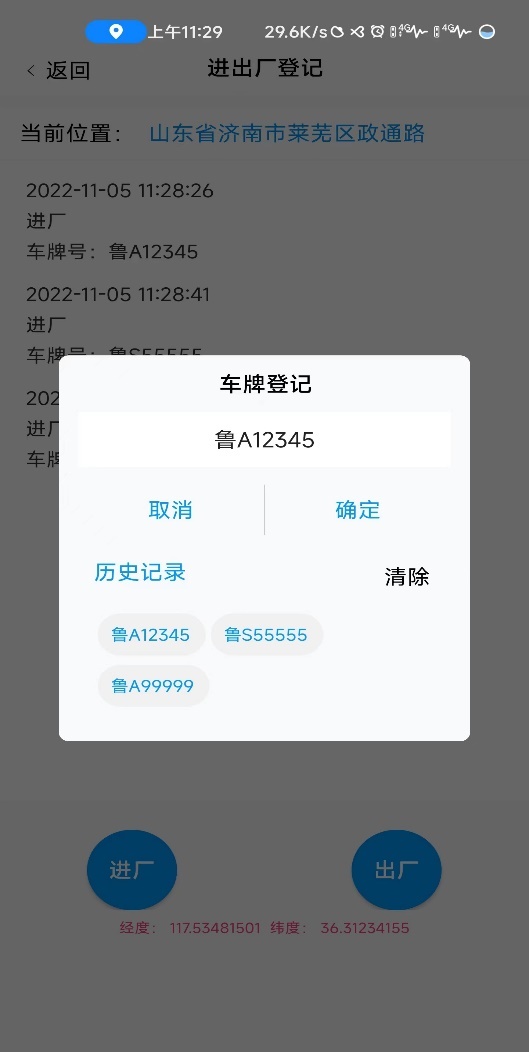 临时司机登记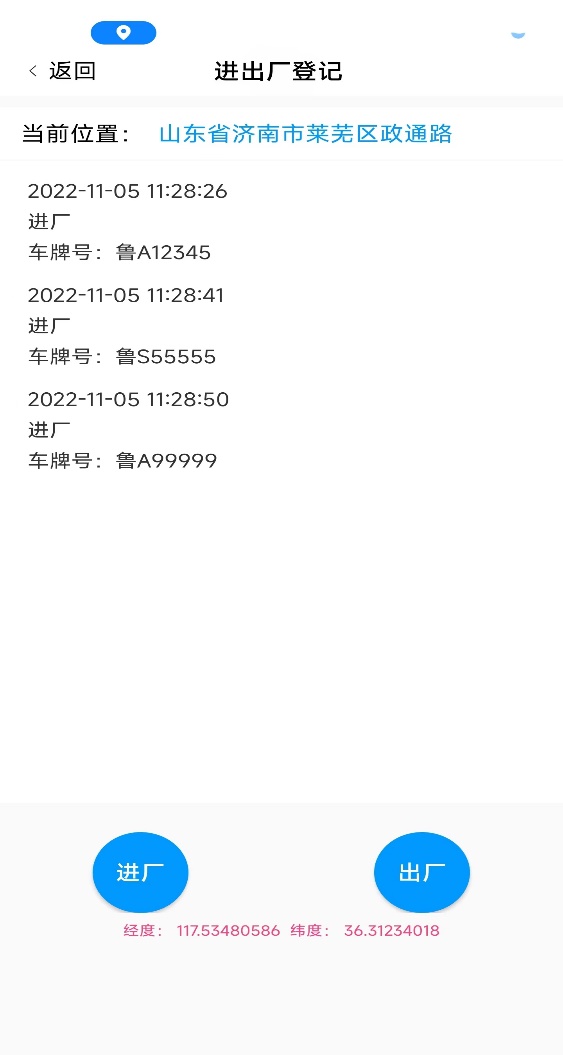 业务描述对临时驾驶别人车辆出入厂的人员，需进行临时司机登记，登记后车辆进出厂即等同于临时司机进出厂。每次驾驶临时车辆进出厂时都必须进行临时司机登记。操作流程点击【临时司机登记】，进入临时司机登记界面，输入车牌号信息，点击【登记】，即可完成临时车登记。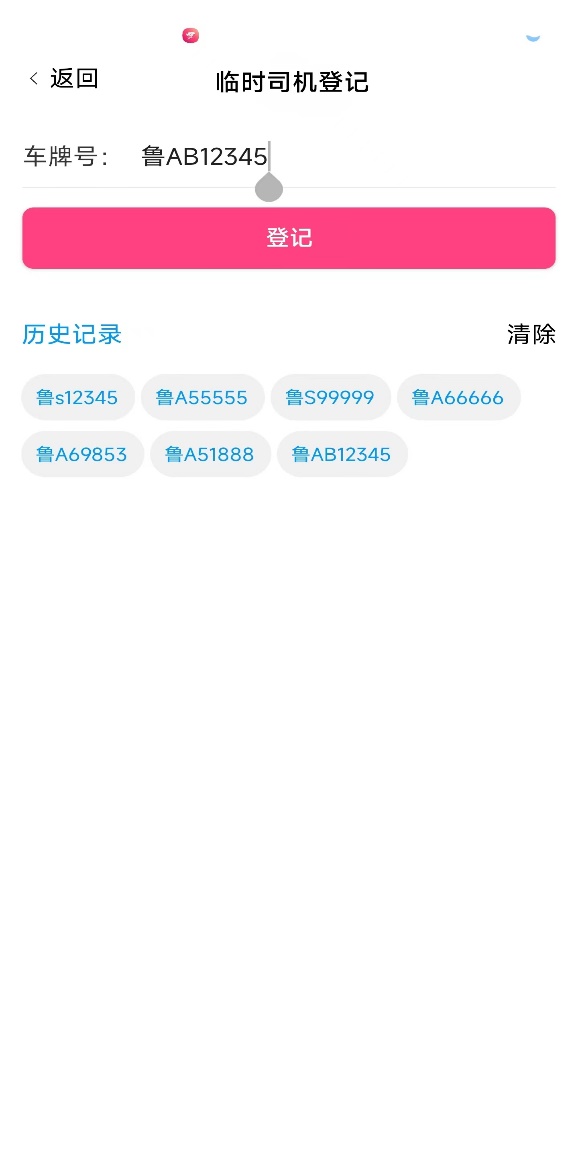 人脸照片登记用户可通过APP进行拍照，并上传照片至智慧园区管理平台，照片用于厂区闸机和考勤机人脸识别登记照片使用。拍照时会进行人脸质量检测，根据屏幕提示进行相应姿态、人脸角度和光线遮挡等的调整。符合质量要求的屏幕才会显示拍照按钮。点击“拍照”按钮进行拍照，完成后再点击“确定”按钮。如果不满意可点击“重拍”按钮。完成后屏幕会提示上传成功。修改密码在APP主界面，点击【修改密码】，输入原密码、新密码点击【确认】即可完成密码修改。如忘记原密码，请联系系统管理员进行密码重置。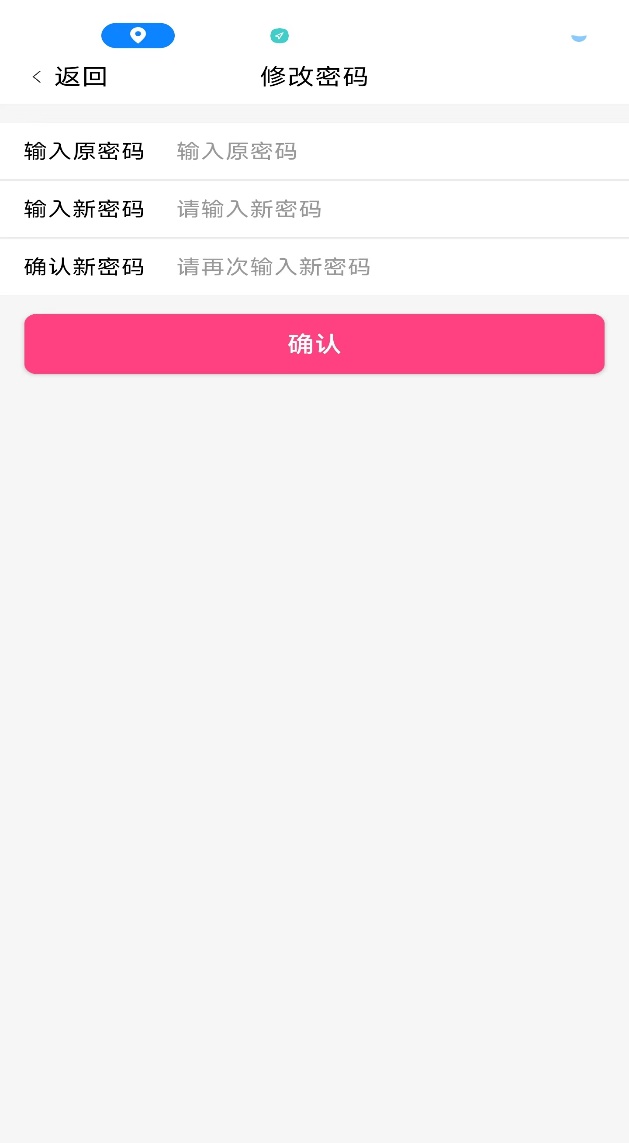 版本更新版本更新是在登录APP后检测是否为最新版本，如果不是，将会强制更新，更新后才能正常使用APP。在APP主界面，点击【版本更新】会检测你的版本是否为最新版本的APP，如是最新版，将会给出提示无需升级，如非最新版，将会弹出下载连接，跳转页面，安装即可。注销在APP主界面，点击【注销】，进入注销账号界面，输入密码，即可注销此时登录的账户。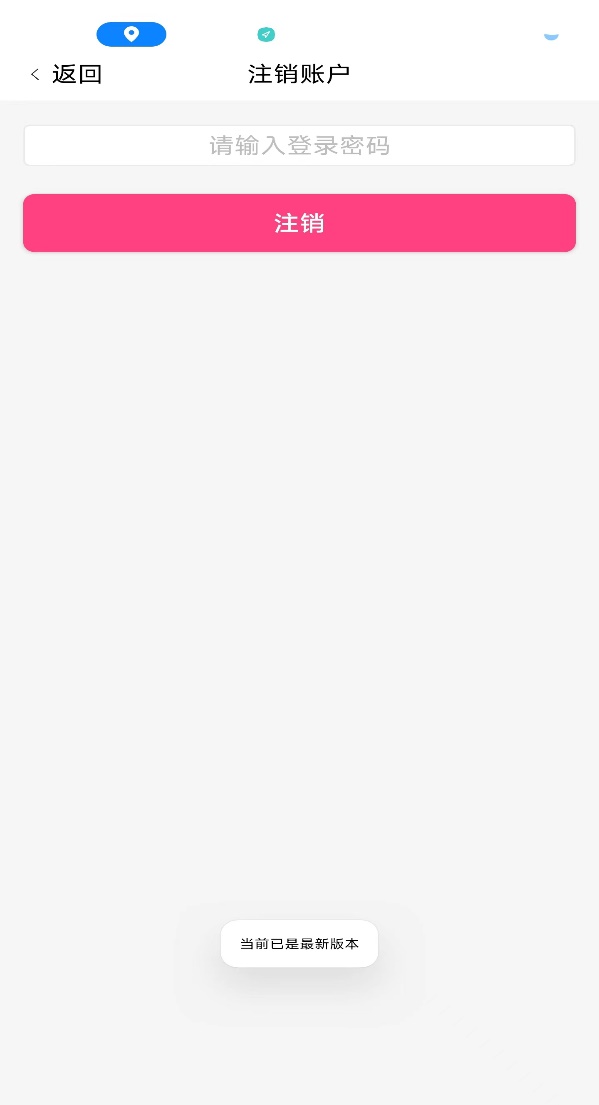 退出登录在APP主界面，点击退出登录，即可退回登录界面。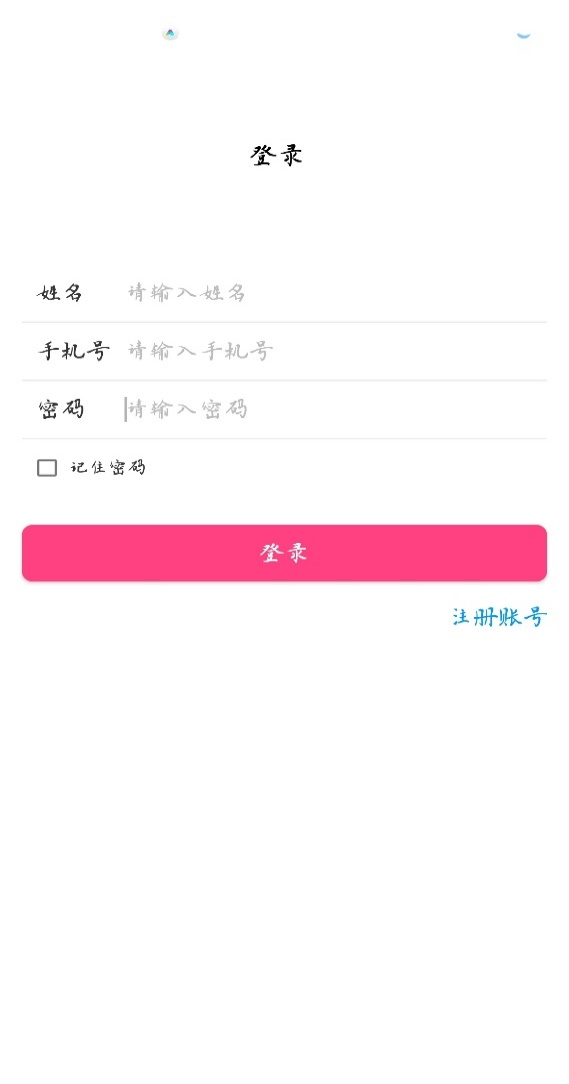 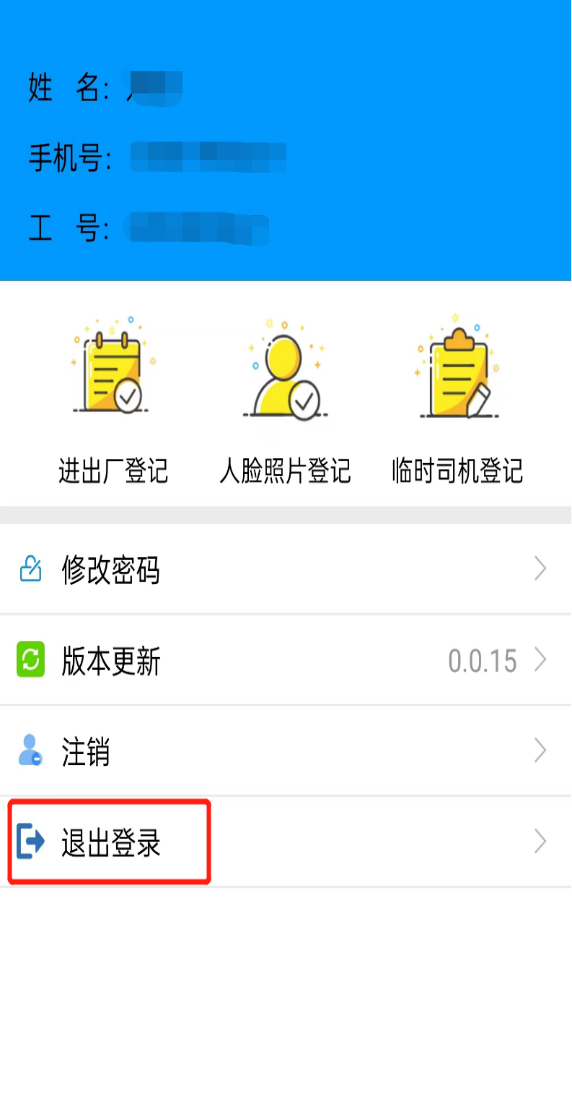 文档名称/Document Name九羊集团智慧园区一期项目操作手册版本号/Version0.0.2日期/Date2023-05-24作者/Author草案/Draft                   最后提议草案/Final Draft接受文件/Acceptable Doc.       文档目的/Purpose请批准   提交批准重新提交 提交审查并评论